PTTC Directors MeetingOctober 11, 2023, 3:00 – 4:15pm ESTIn attendance: Scott Gagnon (Region 1 – New England), Oscar Morgan (Region 3 – Central East), Kim Wagoner (Region 4 – Southeast), Todd Molfenter and Kris Gabrielsen (Region 5 – Great Lakes), Marie Cox (Region 6 – South Southwest), Steve Miller (Region 7 – Mid-America), Rori Douros (Region 8 – Mountain Plains), Alyssa O’Hair (Region 9 – Pacific Southwest), Kevin Haggerty (Region 10 – Northwest), Holly Hagle, Laurie Krom, and Rachel Witmer (NCO).TopicNotesAction ItemsWelcome, Review August Notes, and Reflection TimeHolly welcomed everyone and hosted reflection time.August notes & materials.What’s the BuzzCommunities need coaching on universal prevention in opioid and fentanyl prevention.Laurie asked if anyone wanted to do an abstract for the SPR conference on AI and prevention.What are some examples of tangible or direct actions that can be done to embrace health equity and cultural humility? SPTAC is creating a course on health equity that is open to everyone. Kris Gabrielsen will share.Scott has a training request for teens on fentanyl and opioid use. Rachel learned during training that xylazine is surpassing opioid and fentanyl use.CSAP UpdatesDr. Chris Jones is interested in TA and CSAP and is pleased with the PTTC structure. Dr. Jones is interested in depth of TA over speed and breadth, looking for more intensive TA. Consider utilizing more intensive TA in workplan. Also review how workplans relate to SAMHSA’s strategic priorities. NCO will circulate the Tech Transfer Model and the TA Framework to assist with developing workplans.CSAP is happy with the collaboration and work with other TA centers.Looking to set up a meet and greet with the PTTC network, new project officers, and Dr. Jones.ReportsWorkgroup end of year and next year workplan - 10/27.Workplans - 11/10.Annual reports - 12/30.Curriculum updatesNPN from Region 4 is looking for the ToT information on the SAPST. The focus of the workforce development workgroup will be helping regional PTTC to do the TOTs, as there is no national capacity.AIAN SAPSTS-The University of Iowa as the AIAN PTTC started on an adaptation.Ethics.The NCO will work with the regional PTTCs to schedule trainings using the same model as in the past. Regional training will contribute $1,000 and the NCO will circulate a sign-up sheet for dates.Prevention ethics in Spanish is available. Christina Lopez is the bilingual SAPST trainer. Updating resources.Collaborative efforts are underway with national organizations CADCA and NPND.SAMHSA is actively promoting the Prevention Core Competencies during prevention month.Training was conducted in most regional centers. The remaining center trainings will be scheduled.After any core competencies training, centers should send the list of participants to the NCO so accurate numbers can be reported to SAMHSA.The PTTC is collaborating with the ORN for a special focus on training minoritized communities, with successful collaborations with the National Indian Education Association (NIEA).A virtual ToT model was piloted in the Great Lakes region early October which involved recorded videos, meetings, and teach back sessions. They will be sharing the process and what they learned on a webinar scheduled November 17, 11 am – 12 pm CT. Register hereAdjournPlease complete the meeting GPRA.https://ttc-gpra.org/P?s=874532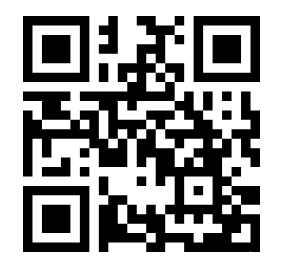 Link to the meeting recording: https://umkc.box.com/s/oznimzt0hovltk1rn78dah5j1vx2eqopLink to the meeting recording: https://umkc.box.com/s/oznimzt0hovltk1rn78dah5j1vx2eqopLink to the meeting recording: https://umkc.box.com/s/oznimzt0hovltk1rn78dah5j1vx2eqop